Схема мест (площадок) накопления твердых коммунальных отходов, расположенных на территории  Восточного сельского поселения Усть-Лабинского района Краснодарский кр., Усть-Лабинский р-н, ст. Восточная, ул. Школьная, 1ул. Школьная 1 А45.366943739.762564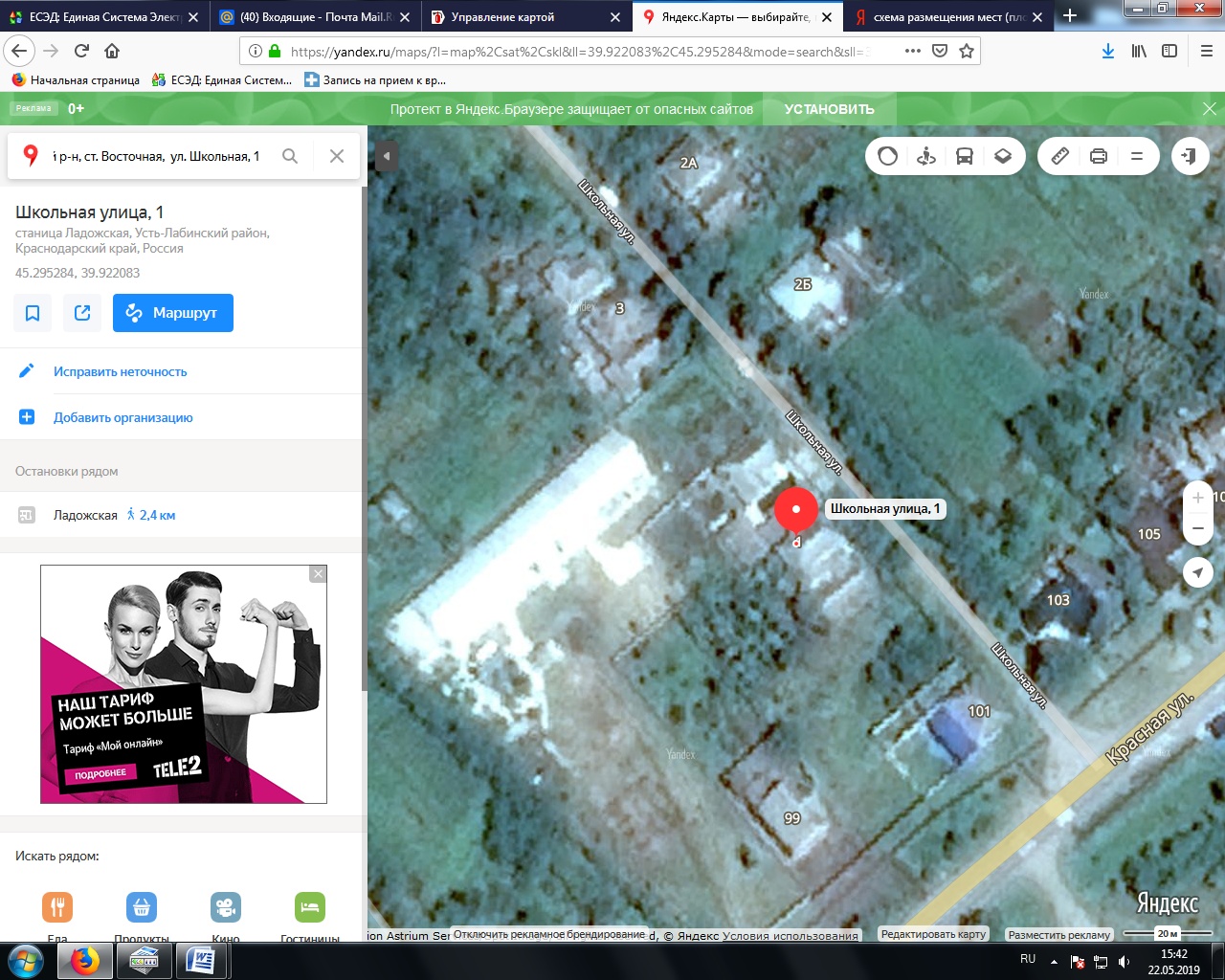 Краснодарский кр., Усть-Лабинский р-н., ст. Восточная, ул. Школьная, 345.366943739.762564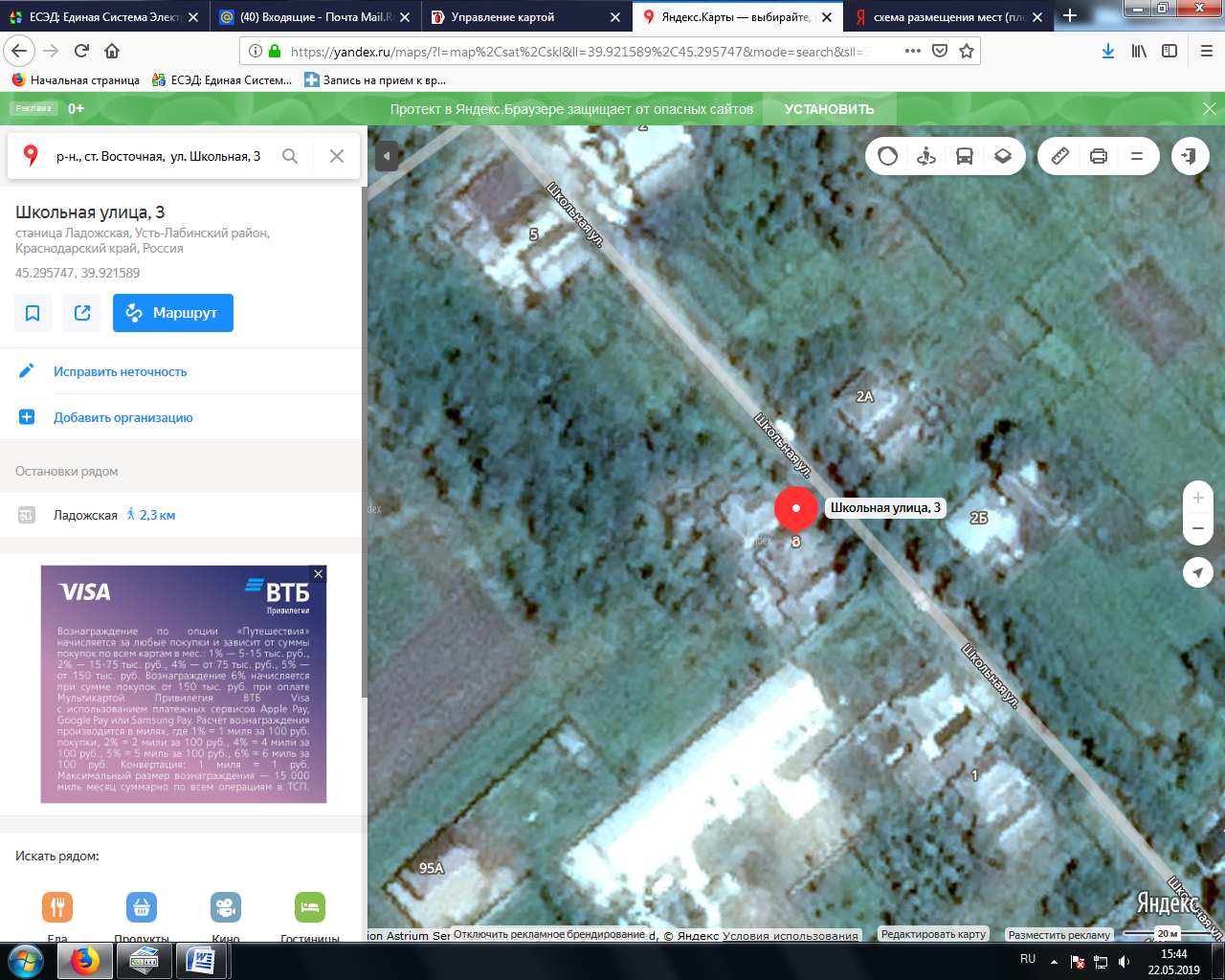 Краснодарский кр., Усть-Лабинский р-н, ст. Восточная, ул. Спортивная, 445.366413039.7744960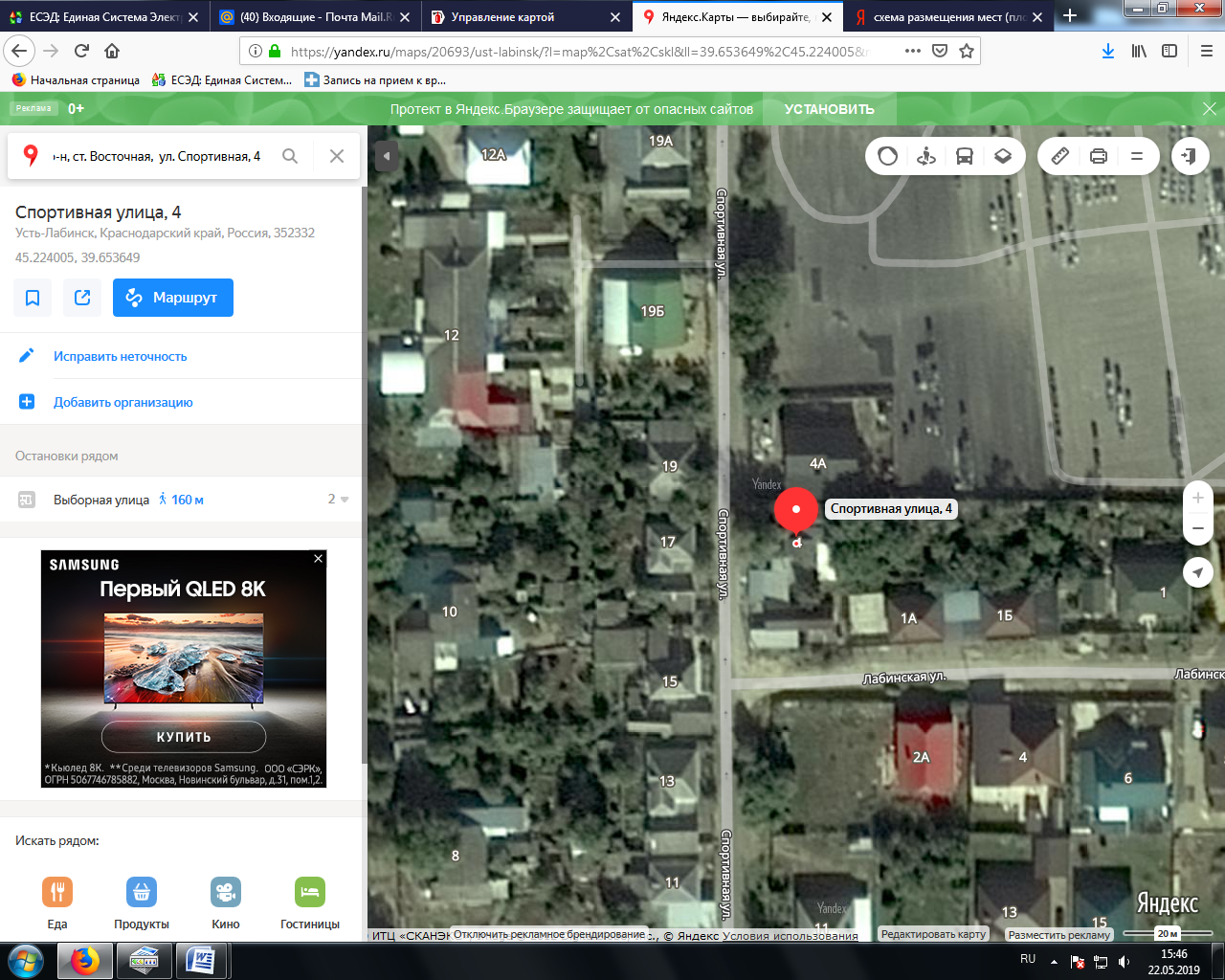 